SZPITAL SPECJALISTYCZNY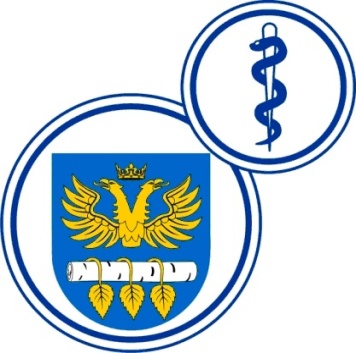 W BRZOZOWIEPODKARPACKI OŚRODEK ONKOLOGICZNYim. Ks. Bronisława MarkiewiczaADRES:  36-200  Brzozów, ul. Ks. J. Bielawskiego 18tel./fax. (013) 43 09  587www.szpital-brzozow.pl         e-mail: zampub@szpital-brzozow.pl__________________________________________________________________________________Sz.S.P.O.O. SZPiGM 3810/34/2022                                                         Brzozów 15.06.2022 r.ZAWIADOMIENIE o wyniku postępowaniaNa podstawie art. 253 ustawy Prawo zamówień publicznych, Szpital Specjalistyczny w Brzozowie Podkarpacki Ośrodek Onkologiczny im. Ks. B. Markiewicza, zawiadamia że w wyniku organizowanego postępowania na wybór wykonawcy dostawy odczynników dla Laboratorium Mikrobiologii, wybrano ofertę firmy:zadanie nr 1oferta nr 1Argenta Sp. z o.o. ul. Polska 11460-401 PoznańNIP: 7811011656 wielkość przedsiębiorstwa: średnie cena oferty: 70.033,41 zł. bruttotermin dostawy odczynników: 2 dni Oferta najkorzystniejsze na podstawie kryteriów oceny ofert.zestawienie ofert:zadanie nr 1oferta nr 1Argenta Sp. z o.o. ul. Polska 11460-401 PoznańNIP: 7811011656 wielkość przedsiębiorstwa: średnie cena oferty: 70.033,41 zł. bruttotermin dostawy odczynników: 2 dni ocena ofert:kryteria oceny ofert: cena oferty		                  -   60 pkt.termin dostawy odczynników      -   40 pkt.zadanie nr 1oferta nr 1Argenta Sp. z o.o. ul. Polska 11460-401 PoznańNIP: 7811011656 wielkość przedsiębiorstwa: średnie cena oferty: 70.033,41 zł. bruttotermin dostawy odczynników: 2 dni cena oferty		-    60,00  pkt.termin dostawy	-    40,00  pkt.razem:			-  100,00  pkt.